Western Australia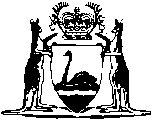 Road Traffic Act 1974Road Traffic (Blood Sampling and Analysis) Regulations 1975Western AustraliaRoad Traffic (Blood Sampling and Analysis) Regulations 1975Contents1.	Citation	12.	Terms used	13.	Application	23A.	Prescribed sample taker	23B.	Prescribed particulars of sample delivery to analyst	24.	Sampling	25.	Sampling equipment	36.	Preparation of sampling equipment	47.	Method of sampling	48.	Certification of blood samples	59.	Analytical method	610.	Certificate of analyst	612.	Request for taking of blood sample	613.	Certificate as to competence of analyst	714.	Certificate as to competence of drug analyst	715.	Fees for attendance, analysis	7ScheduleNotes	Compilation table	16Defined termsWestern AustraliaRoad Traffic Act 1974Road Traffic (Blood Sampling and Analysis) Regulations 19751.	Citation		These regulations may be cited as the Road Traffic (Blood Sampling and Analysis) Regulations 1975 1.2.	Terms used		In these regulations, unless the context otherwise requires —	Form means one of the forms set out in the Schedule;	subject means a person required to submit himself and allow a sample of his blood to be taken, or from whom a sample of blood is caused to be taken for analysis pursuant to section 66, 66B or 66E of the Act;	technologist means —	(a)	a person registered as an analyst under the Health (Miscellaneous Provisions) Act 1911 section 203; or 	(b)	a person approved, or belonging to a class of persons approved, by the Minister to prepare sampling equipment.	[Regulation 2 amended: Gazette 25 Feb 1983 p. 650; 30 Jan 2001 p. 623; 11 Oct 2007 p. 5477; 8 Apr 2011 p. 1293; 10 Jan 2017 p. 226.]3.	Application		These regulations apply whenever a blood sample is taken for the purposes of the Act.3A.	Prescribed sample taker		For section 65 of the Act in paragraph (b) of the definition of the term prescribed sample taker, the following persons are prescribed for the purposes of each provision of the Act and these regulations in which the term is used — 	(a)	pathology collector;	(b)	phlebotomist.	[Regulation 3A inserted: Gazette 7 Feb 2017 p. 1172.]3B.	Prescribed particulars of sample delivery to analyst		For section 70B(1) of the Act, the prescribed particulars of a sample delivered to an analyst are the following — 	(a)	the serial number or barcode number of the sample;	(b)	the name of the person from whom the sample was taken;	(c)	the name and qualifications of the prescribed sample taker;	(d)	the name and signature of the police officer who required the sample to be taken;	(e)	the date and time the sample was collected;	(f)	the names and signatures of the persons who delivered the sample to the analyst.	[Regulation 3B inserted: Gazette 7 Feb 2017 p. 1172.]4.	Sampling		A blood sample taken in pursuance of these regulations shall be taken by means of equipment (in these regulations called the sampling equipment) provided for that purpose by a body approved by the Minister and by no other means.	[Regulation 4 amended: Gazette 29 Jun 1984 p. 1795; 30 Jan 2001 p. 623.]5.	Sampling equipment		The sampling equipment must comprise either — 	(a)	all of the following — 	(i)	a sterile syringe;	(ii)	2 sterile containers for storing blood samples, each numbered with the serial number of the package mentioned in regulation 6(b) and containing approximately 25 mg of potassium oxalate and approximately 10 mg of sodium fluoride;	(iii)	2 non-alcoholic swabs of cotton wool or 2 hospital approved non-alcoholic medical wipes;		or	(b)	all of the following — 	(i)	2 screw top plastic storage containers;	(ii)	2 evacuated blood collection tubes with approximately 170 mg of sodium fluoride and 42.5 mg of potassium oxalate;	(iii)	2 disposal needles and needle holders;	(iv)	a tamper proof outer plastic bag;	(v)	latex gloves;	(vi)	a sterile dry swab;	(vii)	a sterile, non-alcoholic antiseptic cleansing skin prep wipe;	(viii)	a sticking plaster.	[Regulation 5 inserted: Gazette 8 Jan 2010 p. 31-2.]6.	Preparation of sampling equipment		The sampling equipment shall be prepared by a technologist of a body approved by the Minister who shall —	(a)	complete and sign a certificate in the form of Form A; and	(b)	seal the equipment in a serially numbered package by signing his name over the sealed portion or flap of the package.	[Regulation 6 amended: Gazette 29 Jun 1984 p. 1795; 30 Jan 2001 p. 623.]7.	Method of sampling	(1)	For the purposes of section 69(1), a blood sample must be taken by a prescribed sample taker by venepuncture, with the syringe provided in the sampling equipment and no other.	(2A)	For the purposes of section 69(1a), 2 blood samples, one immediately after the other, must be taken by a prescribed sample taker by venepuncture, with the vaccutainer kit provided in the sampling equipment and no other.	(2)	The prescribed sample taker shall — 	(a)	examine the package containing the sampling equipment produced to him, and in the presence of the person producing it, ensure that — 	(i)	the package is sealed and intact; and	(ii)	the indicated expiry date for the use of the equipment has not passed; 		and	(b)	not use any sampling equipment contained in a package that is not sealed and intact or in respect of which the indicated expiry date has passed; and	(c)	cleanse the proposed site of the venepuncture by means of a non-alcoholic swab of cotton wool or a hospital approved non-alcoholic medical wipe contained in the sampling equipment and by no other means; and	(d)	take a sample of blood in accordance with subregulation (1) or 2 samples of blood in accordance with subregulation (2A); and	(e)	if — 	(i)	a sample of blood is taken in accordance with subregulation (1) — discharge approximately one-half of the blood withdrawn into one of the 2 containers supplied in the sampling equipment and the balance of the blood into the second of those containers; or	(ii)	2 samples of blood are taken in accordance with subregulation (2A) — discharge each sample into a separate container provided in the sampling equipment;		and	(f)	ensure that the cover of each container is securely tightened; and	(g)	shake each container thoroughly and in so doing invert it at least 20 times, to mix the contents.	[Regulation 7 amended: Gazette 14 Nov 1975 p. 4185; 30 Jan 2001 p. 624 and 625; 8 Jan 2010 p. 32-3; 7 Feb 2017 p. 1174.]8.	Certification of blood samples	(1)	Upon a blood sample being taken and dealt with in accordance with the provisions of regulation 7 — 	(a)	the prescribed sample taker shall complete and sign Part I; and	(b)	a police officer who was present when the sample was taken shall complete and sign Part II,		of 2 copies of Form B.	(2)	Upon the completion of 2 copies of Form B, each of the containers containing a portion of the blood sample shall be sealed in a separate package by the prescribed sample taker and the police officer mentioned in this regulation.	[Regulation 8 amended: Gazette 2 Feb 1982 p. 398; 30 Jan 2001 p. 624 and 625; 8 Jan 2010 p. 33; 23 Dec 2014 p. 4916; 7 Feb 2017 p. 1174.]9.	Analytical method		The analytical method by which blood samples shall be analysed for alcohol by an analyst is —	(a)	by ascertaining the change in concentration of a solution of a dichromate; or	(b)	by gas chromatography.10.	Certificate of analyst	(1)	A certificate for the purposes of section 70(2)(e) of the Act shall be in the form of Form C.	(2)	The Road Traffic (Drug Driving) Regulations 2007 Schedule 1 Form 1 is prescribed for the purposes of section 70(3b)(f) of the Act as the form to be used by a drugs analyst for either or both of the following —	(a)	that an identified sample of blood taken from or provided by a named person was analysed for drugs;	(b)	the analysis result obtained from the analysis.	[Regulation 10 amended: Gazette 11 Oct 2007 p. 5478.][11.	Deleted: Gazette 28 Nov 2006 p. 4897.]12.	Request for taking of blood sample		Where a sample of a person’s blood is required to be taken for the purposes of the Act, and that person is incapable of submitting himself and allowing a sample to be taken, the police officer requiring the sample shall make his request for it to be taken in writing, addressed to a prescribed sample taker, in accordance with Form D.	[Regulation 12 amended: Gazette 2 Feb 1982 p. 398; 30 Jan 2001 p. 625; 23 Dec 2014 p. 4916; 7 Feb 2017 p. 1174.]13.	Certificate as to competence of analyst		A certificate for the purposes of section 70(2)(b) of the Act shall be in the form of Form E.14.	Certificate as to competence of drug analyst		A certificate for the purposes of section 70(3b)(a) of the Act shall be in the form of Form F.	[Regulation 14 inserted: Gazette 25 Feb 1985 p. 650.]15.	Fees for attendance, analysis	(1)	The fees for the attendance of a prescribed sample taker for the purpose of these regulations are — 	(a)	on any public holiday, or between 5.00 p.m. on a Friday and 9.00 a.m. on the following Monday, or during the period between 5.00 p.m. and 9.00 a.m. commencing on any day — $120; and	(b)	at any other time — $100.	(2)	Where a sample of blood is taken under these regulations and a sample of urine is collected under the Road Traffic (Urine Sampling and Analysis) Regulations 1983 at the same attendance only one fee is payable in respect of the taking and collection of those samples.	(3)	Subject to subregulation (4) the fee for an analysis of a blood sample by an analyst at the Chemistry Centre (WA) is — 	(a)	where the analysis is for alcohol content — $296; and	(b)	where the analysis is for drug content — $780.	(4)	Only one fee is payable if a sample of blood is analysed for both alcohol and drug content and that fee is $780.	(5)	The fees payable under this regulation must be paid by the Commissioner of Police.	(6)	If a person is convicted of an offence under section 63, 64, 64AA or 64A of the Act and the Commissioner of Police has paid a fee under subregulation (1) or (3) for the purposes of section 66 of the Act, the court convicting the person must order the person to repay the Commissioner of Police the amount of the fee and that amount may be recovered by the Commissioner of Police as if it were a penalty imposed under the Act.	[Regulation 15 inserted: Gazette 23 Dec 2014 p. 4915-16; amended: Gazette 7 Feb 2017 p. 1173 and 1174.]ScheduleSerial No.ROAD TRAFFIC ACT 1974Regulation 6: Road Traffic (Blood Sampling and Analysis) Regulations 1975FORM AI .......................................................................................................................... of ........................................................................................, Technologist, do hereby certify that the sampling equipment contained in package Serial No. ................... comprises the items set forth in regulation 5 of the Road Traffic (Blood Sampling and Analysis) Regulations 1975, and that those items were prepared by me and are sterile and fit for the purpose of taking a blood sample for analysis if used not later than ............................................Dated at  this ............................. day of ........................ 20............................................................Signature.(Reverse Side)Note: This package should be opened by cutting along this fold.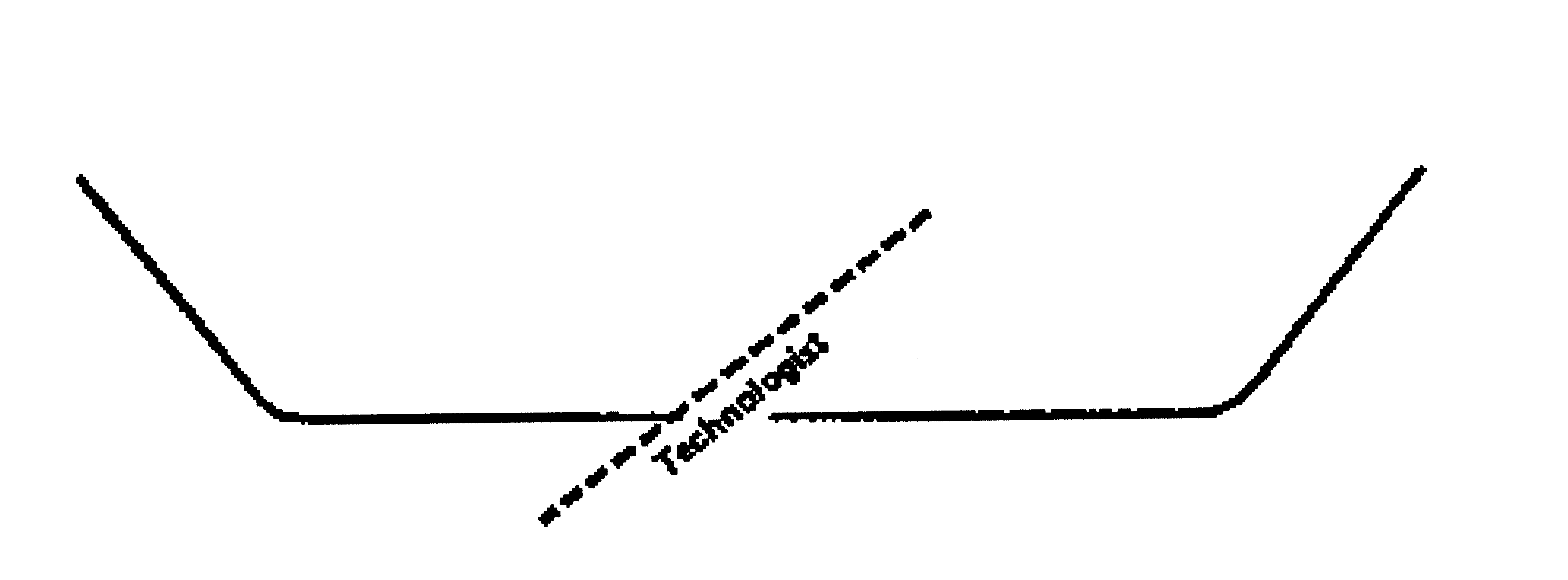 	[Form A amended: Gazette 10 Mar 1978 p. 688; 29 Jun 1984 p. 1795; 30 Jan 2001 p. 624.]ROAD TRAFFIC ACT 1974Regulation 8: Road Traffic (Blood Sampling and Analysis) Regulations 1975FORM BPart IBy prescribed sample taker:I ............................................................ of ............................................................. prescribed sample taker, hereby certify that:	1.	At the hour of ....................................m. on the ........................................... day of ............................................................ 20................ I took a sample of the blood of .................................... of ............................., a portion of which sample is now contained in the enclosed container numbered .............................................	2.	The equipment used for the purpose of taking that blood sample was contained in a package serially numbered .................................... handed to me by ................................................. and that package was sealed and intact prior to being opened by me.	3.	In taking the blood sample I complied with regulation 7 of the Road Traffic (Blood Sampling and Analysis) Regulations 1975..................................................Signature, and Qualifications.(Reverse Side)Part IIBy a police officer:Name of subject .....................................................................................................Doctor or registered nurse .....................................................................................Time and date of taking blood sample ......................................................... m. on................................................................................................................................Time of occurrence of driving or incident giving rise to requirement of blood sample:............................m. on the .....................................Alleged time of last drink containing alcohol consumed by subject:..................... m. on ...................................................................................................................................................Signature, Rank and Number.[Diagram deleted]	[Form B amended: Gazette 2 Feb 1982 p. 398; 30 Jan 2001 p. 625; 8 Jan 2010 p. 33; 4 Nov 2014 p. 4206; 23 Dec 2014 p. 4916; 7 Feb 2017 p. 1173.].ROAD TRAFFIC ACT 1974Regulation 10: Road Traffic (Blood Sampling and Analysis) Regulations 1975FORM CI ............................................................................................................................. of the Chemistry Centre (WA), , an analyst within the meaning of section 65 of the Road Traffic Act 1974, hereby certify that:	1.	On the ............................ day of ........................... 20......... the Chemistry Centre (WA),  received a sealed package then intact from ........................................ containing a sample of blood in a container numbered .............................................	2.	The information appearing on the cover of the package was endorsed (among other things) as follows:Name of subject .............................................................................................Prescribed sample taker .................................................................................Time and date of taking blood sample ...........................................................	3.	The sample was analysed in accordance with the Road Traffic (Blood Sampling and Analysis) Regulations 1975 and was found to contain ............................................. grams of alcohol per 100 mL of blood....................................................Analyst.	[Form C amended: Gazette 23 Jan 1976 p. 132; 9 Aug 1991 p. 4232; 30 Jan 2001 p. 625; 14 Mar 2008 p. 832; 9 Oct 2009 p. 3997-8; 27 Jun 2017 p. 3449.]ROAD TRAFFIC ACT 1974Regulation 12: Road Traffic (Blood Sampling and Analysis) Regulations 1975FORM DTo:	(1) ...................................................................................................................at 	(2) ...................................................................................................................Acting pursuant to the provisions of section 66(5), 66(8B) or 66B(1) of the Road Traffic Act 1974, I, the undersigned police officer, hereby request you the said (1) .............................................................................. to take a sample of the blood of (3) ............................................................................................................ presently at (4) ................................................................................................... in accordance with section 69 of the Road Traffic Act 1974.	Dated at ................................................ this ......................................... day of........................................, 20.................................................................Signature, Rank and Number.(1)	Insert name of prescribed sample taker.(2)	Address or name of hospital, as the case may require.(3)	Name of subject.(4)	Place where subject is then to be found.	[Form D amended: Gazette 2 Feb 1982 p. 398; 30 Jan 2001 p. 625; 11 Oct 2007 p. 5478; 23 Dec 2014 p. 4916; 7 Feb 2017 p. 1173-4.]FORM EROAD TRAFFIC ACT 1974Road Traffic (Blood Sampling and Analysis) Regulations 1975(Regulation 13)I, ............................................................................................................................. chief executive officer of the Chemistry Centre (WA), hereby certify that .......... ................................................................................................................................ of ............................................................................................................................ * is an analyst/* was as at  ................................................................... an analyst......................................................chief executive officer,
Chemistry Centre (WA).* Delete whichever is not applicable.	[Form E inserted: Gazette 25 Feb 1983 p. 650; amended: Gazette 9 Aug 1991 p. 4232; 14 Mar 2008 p. 832.]FORM FROAD TRAFFIC ACT 1974Road Traffic (Blood Sampling and Analysis) Regulations 1975(Regulation 14)I, ............................................................................................................................. chief executive officer of the Chemistry Centre (WA), hereby certify that .......... ................................................................................................................................ of ............................................................................................................................ * is a drug analyst/ * was as at ..................................................... a drug analyst......................................................chief executive officer,
Chemistry Centre (WA).* Delete whichever is not applicable.	[Form F inserted: Gazette 25 Feb 1983 p. 651; amended: Gazette 9 Aug 1991 p. 4232; 14 Mar 2008 p. 832.]Notes1	This is a compilation of the Road Traffic (Blood Sampling and Analysis) Regulations 1975 and includes the amendments made by the other written laws referred to in the following table.  The table also contains information about any reprint.Compilation tableDefined terms[This is a list of terms defined and the provisions where they are defined.  The list is not part of the law.]Defined term	Provision(s)Form	2subject	2technologist	2the sampling equipment	4CitationGazettalCommencementRoad Traffic (Blood Sampling and Analysis) Regulations 197529 May 1975 p. 1537-421 Jun 1975Untitled amendment14 Nov 1975 p. 418514 Nov 1975Untitled amendment12 Dec 1975 p. 450012 Dec 1975Untitled amendment23 Jan 1976 p. 13223 Jan 1976Untitled amendment17 Jun 1977 p. 183817 Jun 1977Untitled amendment10 Mar 1978 p. 68810 Mar 1978Reprint of the Road Traffic (Blood Sampling and Analysis) Regulations 1975 authorised 31 Jul 1979 (see Gazette 6 Aug 1969 p. 2263-9) (includes amendments listed above)Reprint of the Road Traffic (Blood Sampling and Analysis) Regulations 1975 authorised 31 Jul 1979 (see Gazette 6 Aug 1969 p. 2263-9) (includes amendments listed above)Reprint of the Road Traffic (Blood Sampling and Analysis) Regulations 1975 authorised 31 Jul 1979 (see Gazette 6 Aug 1969 p. 2263-9) (includes amendments listed above)Road Traffic (Blood Sampling and Analysis) Amendment Regulations 198017 Oct 1980 p. 358317 Oct 1980Road Traffic (Blood Sampling and Analysis) Amendment Regulations 19822 Feb 1982 p. 3982 Feb 1982 (see r. 2)Road Traffic (Blood Sampling and Analysis) Amendment Regulations 198325 Feb 1983 p. 650-11 Mar 1983 (see r. 2)Road Traffic (Blood Sampling and Analysis) Amendment Regulations 198429 Jun 1984 p. 17951 Jul 1984 (see r. 2)Reprint of the Road Traffic (Blood Sampling and Analysis) Regulations 1975 authorised 12 Dec 1985 (see Gazette 7 Jan 1986 p. 57-68) (includes amendments listed above)Reprint of the Road Traffic (Blood Sampling and Analysis) Regulations 1975 authorised 12 Dec 1985 (see Gazette 7 Jan 1986 p. 57-68) (includes amendments listed above)Reprint of the Road Traffic (Blood Sampling and Analysis) Regulations 1975 authorised 12 Dec 1985 (see Gazette 7 Jan 1986 p. 57-68) (includes amendments listed above)Road Traffic (Blood Sampling and Analysis) Amendment Regulations 198718 Dec 1987 p. 445818 Dec 1987Road Traffic Amendment Regulations 1991 Pt. 29 Aug 1991 p. 4232-39 Aug 1991 (see r. 2 and Gazette 9 Aug 1991 p. 4101)Road Traffic (Blood Sampling and Analysis) Amendment Regulations 19931 Jun 1993 p. 273016 Jun 1993 (see r. 2)Road Traffic (Blood Sampling and Analysis) Amendment Regulations 200130 Jan 2001 p. 622-530 Jan 2001Road Traffic (Blood Sampling and Analysis) Amendment Regulations (No. 2) 200130 Nov 2001 p. 607730 Nov 2001Reprint of the Road Traffic (Blood Sampling and Analysis) Regulations 1975 as at 19 Apr 2002 (includes amendments listed above)Reprint of the Road Traffic (Blood Sampling and Analysis) Regulations 1975 as at 19 Apr 2002 (includes amendments listed above)Reprint of the Road Traffic (Blood Sampling and Analysis) Regulations 1975 as at 19 Apr 2002 (includes amendments listed above)Road Traffic (Blood Sampling and Analysis) Amendment Regulations 200628 Nov 2006 p. 4896-74 Dec 2006 (see r. 2 and Gazette 28 Nov 2006 p. 4889)Road Traffic (Blood Sampling and Analysis) Amendment Regulations 200711 Oct 2007 p. 5477-8r. 1 and 2: 11 Oct 2007 (see r. 2(a));
Regulations other than r. 1 and 2: 12 Oct 2007 (see r. 2(b) and Gazette 11 Oct 2007 p. 5475)Road Traffic Legislation Amendment Regulations 2008 Pt. 214 Mar 2008 p. 832-415 Mar 2008 (see r. 2(b) and Gazette 14 Mar 2008 p. 829)Road Traffic (Blood Sampling and Analysis) Amendment Regulations 20099 Oct 2009 p. 3997-8r. 1 and 2: 9 Oct 2009 (see r. 2(a));
Regulations other than r. 1 and 2: 10 Oct 2009 (see r. 2(b))Road Traffic (Blood Sampling and Analysis) Amendment Regulations (No. 2) 20098 Jan 2010 p. 31-3r. 1 and 2: 8 Jan 2010 (see r. 2(a));
Regulations other than r. 1 and 2: 9 Jan 2010 (see r. 2(b))Reprint 4: The Road Traffic (Blood Sampling and Analysis) Regulations 1975 as at 26 Mar 2010 (includes amendments listed above)Reprint 4: The Road Traffic (Blood Sampling and Analysis) Regulations 1975 as at 26 Mar 2010 (includes amendments listed above)Reprint 4: The Road Traffic (Blood Sampling and Analysis) Regulations 1975 as at 26 Mar 2010 (includes amendments listed above)Road Traffic (Blood Sampling and Analysis) Amendment Regulations 20118 Apr 2011 p. 1292-3r. 1 and 2: 8 Apr 2011 (see r. 2(a));
Regulations other than r. 1 and 2: 9 Apr 2011 (see r. 2(b))Road Traffic (Blood Sampling and Analysis) Amendment Regulations 20144 Nov 2014 p. 4205-6r. 1 and 2: 4 Nov 2014 (see r. 2(a));
Regulations other than r. 1 and 2: 5 Nov 2014 (see r. 2(b))Road Traffic (Repeals and Amendment) Regulations 2014 Pt. 323 Dec 2014 p. 4913-3827 Apr 2015 (see r. 2(b) and Gazette 17 Apr 2015 p. 1371)Road Safety Commission Regulations Amendment (Public Health) Regulations 2016 Pt. 210 Jan 2017 p. 225-724 Jan 2017 (see r. 2(b) and Gazette 10 Jan 2017 p. 165)Road Traffic Regulations Amendment Regulations 2017 Pt. 27 Feb 2017 p. 1171-710 Mar 2017 (see r. 2(b) and Gazette 7 Feb 2017 p. 1158-9)Road Traffic (Blood Sampling and Analysis) Amendment Regulations 201727 Jun 2017 p. 3448-9r. 1 and 2: 27 Jun 2017 (see r. 2(a));
Regulations other than r. 1 and 2: 28 Jun 2017 (see r. 2(b))